РОССИЙСКАЯ ФЕДЕРАЦИЯМУНИЦИПАЛЬНОЕ БЮДЖЕТНОЕ ДОШКОЛЬНОЕ ОБРАЗОВАТЕЛЬНОЕ УЧРЕЖДЕНИЕ«ДЕТСКИЙ САД № 146»городского округа Самара443029, г. Самара, ул.Ново-Садовая, 194-а, тел. 994-81-05E-mail: mdou146@yandex.ruЭлектронное интерактивное дидактическое мультимедийное пособие «Оркестр русских народных инструментов»Музыкальный руководительМБДОУ «Детский сад №146» г.о.СамараЖуравлева Виолетта Валентиновна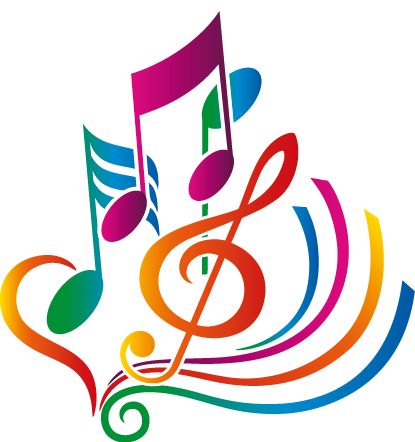 г.СамараВозраст целевой группы: старший дошкольный возрастЦель пособия: приобщать детей к русской культуре, к игровой музыкальной деятельности, познакомить детей с понятием «оркестр русских народных инструментов»Задачи пособия: закрепление знаний о русских народных музыкальных инструментах, их отличительных особенностях.развитие логики мышления, зрительного и слухового восприятия материала.Слайд №1Титульный лист. Мультимедийное дидактическое пособие для детей старшего дошкольного возраста «Оркестр русских народных инструментов»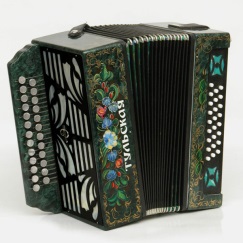 Слайд №2Музыкальный руководитель загадывает загадку:В руки ты её возьмёшь, то растянешь, то сожмёшьЗвонкая, нарядная, русская, двухрядная,Заиграет только тронь. Как зовут её?  ….. (гармонь)При правильном ответе появляется картинка «гармонь»   и звучание гармони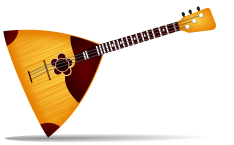 Слайд №3Загадка: Ой, звенит она, звенит, всех игрою веселит. А всего-то три струны ей для музыки нужны. Кто такая? Отгадай-ка, это чудо ….(балалайка)При правильном ответе происходит появление картинка «балалайка» и звучание балалайки       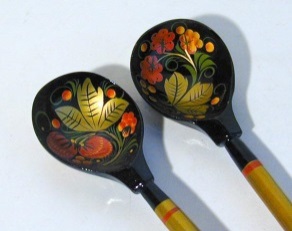 Слайд№4Загадка: За обедом суп едят, к вечеру заговорят, Деревянные девчонки, музыкальные сестрёнки.Поиграй и ты немножко на красивых, ярких …(ложках)При правильном ответе появляется картинка  «ложки» и звучание ложек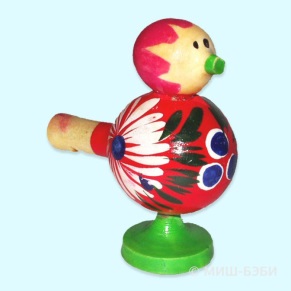 Слайд №5Загадка: В лесу выросла, нарядно расписана. Свистит, заливается, как называется ? (свистулька)При правильном ответе появляется картинка «свистулька» со звучанием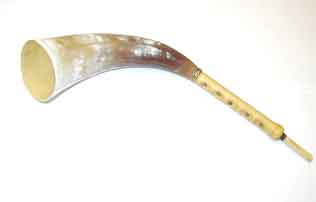 Слайд №6Загадка: Вышел в поле пастушок, заиграл его …. (рожок)При правильном ответе появляется картинка «рожок» со звучанием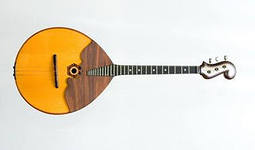 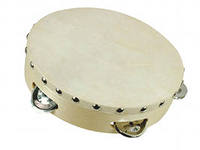 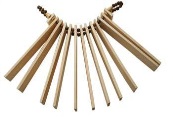 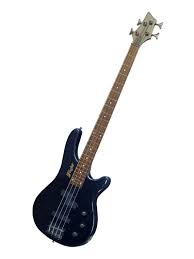 Слайд №7Викторина: «Какие вы ещё знаете русские народные инструменты? (домра, бубен, трещотки)»Игра: «Четвёртый лишний» Музыкальный руководитель спрашивает какой музыкальный Инструмент на картинке лишний (электрогитара)При правильном ответе происходит исчезновение картинки «электрогитара» и звучание хлопков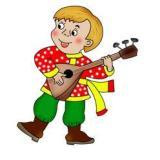 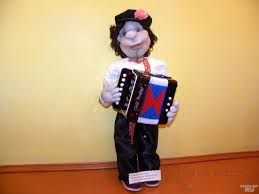 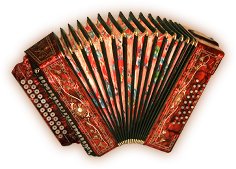 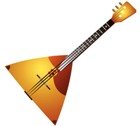 Слайд №8Демонстрируется две картинки «гармонь» и «балалайка»Задание «Назови профессию» Нужно назвать человека, играющего на данном инструменте.Балалайка – балалаечникГармонь – гармонистПри правильном ответе происходит эффект сближения и  звучание слова «молодец »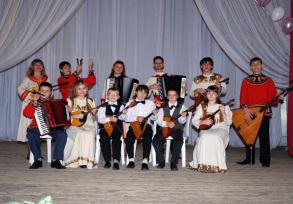 Слайд №9Музыкальный руководитель спрашивает, как называется звучание всех  инструментов сразу. (оркестр)при правильном ответе появляется картинка «оркестр»и звучание оркестра русских народных инструментов.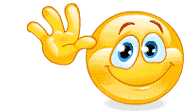 Слайд №10